                  MONALINA MONALINA.362291@2freemail.com 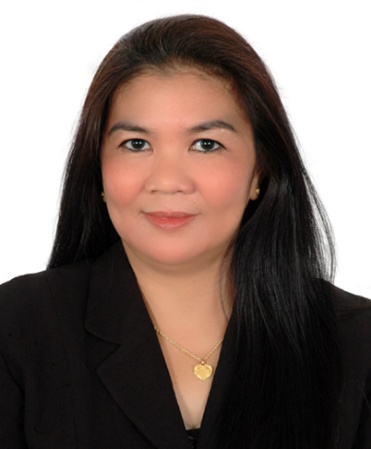 To service a position of sound responsibility, dynamic and progressive nature, which will further enhance interpersonal skills and abilities.To be a member of a well-established company/institution that will provide opportunities for a sustained career development, competitive compensation package commensurate to the capabilities and work experience, plus the ability to perform management and leading skills.Professional Career Service Exam. Passer/ Sub-professional Career Service Exam. PasserDistance Learning Program. on Personnel Administration PasserReal Prop. Tax Administration Computer Program TraineeLeave Administration Course AttendeeComputer Literate / Typing Skill/Legal Forms FormattingCorrespondence Composition/ Filing & Book Keeping/Payroll PreparationContracts/Agreement/Deeds/Pleadings & Instruments Preparation/Interpretation1996 – 2000		AQUINAS UNIVERSITY				Bachelor of Science in Laws (Llb.)				Post Graduate Course 1986-1988/1990-1993	AQUINAS UNIVERSITY				Legazpi City				Bachelor of Arts Major in Political Science		         SOURCE PROPERTIES REAL ESTATE			                     Dubai UAEDec. 2014- March 2016	             Position: ADMINISTRATIVE ASSISTANTJob Description:Attends to clients' queries through phone calls and e-mailsCoordinates with the real estate brokers regarding property availabilitiesComposes business correspondence/lettersActs as PRO for trade license/visa renewal and applicationAttends to bank mattersAny other administrative works as assigned from time to time by the GMCOVERING MIDLE EAST, IND.  Burj Khalifa Dist., Business Bay	       Dubai,  UAE    January 21, 2009- December 31, 2013                 Position	     :	       SALES			                                                                    ADMINISTRATORJob Description:		Manages schedules for the sales team and generates reports and revenue dataCreates sales documents and proposalsSupports the project team by ensuring that the people and resources devoted to reaching a goal (which is project completion) are used appropriately.Handles customers and prioritizes customers’ requestsManages purchases, shipment/deliveries and documentation of supply and ordersSupervises  labourers in the factory and at site Prepares WPS/payroll, stock inventory and other PRO related works                                  PRISMA WINDOWS & DOORS/SPACE FRAME, LLC.			            Jebel Ali, Industrial Area Dubai, UAE      July 2007 – December 31, 2008                   Position      :    PAYROLL   ASSISTANT     Job Description:Responsible for timely & accuracy in payroll processingReviews attendance system and taking attendance data for payrollProcessing of employees’ related payments like leave salary/gratuity and cash advancesReconciliation of staff advances & salary deductionsOther duties assigned by the Chief Accountant/Financial Group Controller October 17, 2006 – July, 2007  	         Position	   :	    PRODUCTION CLERKJob Description:	Prepares delivery notes/quotations/inquiriesSummarizes invoices for payment purposesPrepares labour payrollMaintains project filesCOVERING MIDLE EAST, LLC.Aud Metha, Kara Dubai,  UAE    June 2004-June 2005                      Position	     :	    SECRETARY cum SALES  			          ADMINISTRATORJob Description:		Prepares Quotations/Payroll/Sales, Report and business communications/correspondenceAttends to customers’ orders and requests/complaintsOrders materials from various suppliers; local and abroadArranges agencies/companies for custom clearing; e.g. warehouse keeping, delivery of materials, shipment, etc.Supports the sales and project teamsMakes sales through telephone as initial approach in sellingAttends to bank matters; e.g. cash/check deposits and withdrawals, money transfer (collection & payment)Creates/maintains employees’ personnel file   OFFICE OF THE PROV’L. ASSESSOR January 2001- October 15, 2008	           Position	  : 	    TAX MAPPERJob Description:Ties up property lots with their lot numbers from base mapAssists clients in locating property lots from Property Identification MapsConducts Chaining and Tax Mapping OperationsDelineates Property Boundaries	    		      OFFICE OF THE PROV’L. ATTORNEY				      Sorsogon, Philippines January 2000-January 2001		         Position	     : 	      LEGAL AIDEJob Description:Prepares contracts, memoranda of agreement and pleadingsAssists the Prov’l. Attorney during court appearances/representationsActs as Legal Counsel in the absence of the Prov’l. Attorney      OFFICE OF THE PROV’L. ASSESSOR,         September 1995- January 2000	 Position      : 	 ASSM’T.CLERKJob Description: Files Tax DeclarationsAssigns/cancels new numbers to transacted/approved Tax DeclarationsPrepares communications and transmittals/Front line service			PROV’L. LEGISLATIVE OFFICE,                                                 Sorsogon , Philippines      June 1994-August 1995                                     Position     :	     LEGAL AIDE 	Job Description:Drafts local resolutionsActs as facilitator during sessionsCoordinates with various legislative committees for legislation purposesBorn in Sta. Magdalena, Sorsogon, Philippines. A good swimmer and loves to read and jog. With excellent time management and communication skills, as well as the ability to handle projects and priorities. Highly organized, determined, independent, resourceful, sincere, enthusiastic, very creative and hardworking.                                                           Expiration Date:     14 February 2023Visa Status			:        On Visit Visa 